Code # New Course Proposal Form[ ]	Undergraduate Curriculum Council  [X]	Graduate CouncilSigned paper copies of proposals submitted for consideration are no longer required. Please type approver name and enter date of approval.  Email completed proposals to curriculum@astate.edu for inclusion in curriculum committee agenda. 1. Contact Person (Name, Email Address, Phone Number)2. Proposed Starting Term and Bulletin Year3. Proposed Course Prefix and Number (Confirm that number chosen has not been used before. For variable credit courses, indicate variable range. Proposed number for experimental course is 9. )4. Course Title – if title is more than 30 characters (including spaces), provide short title to be used on transcripts.  Title cannot have any symbols (e.g. slash, colon, semi-colon, apostrophe, dash, and parenthesis).  Please indicate if this course will have variable titles (e.g. independent study, thesis, special topics).Independent Study 5. Brief course description (40 words or fewer) as it should appear in the bulletin.  N/A6. Prerequisites and major restrictions.  (Indicate all prerequisites. If this course is restricted to a specific major, which major. If a student does not have the prerequisites or does not have the appropriate major, the student will not be allowed to register).Are there any prerequisites?   If yes, which ones?  Why or why not? Is this course restricted to a specific major?  If yes, which major?	 7. Course frequency (e.g. Fall, Spring, Summer).    Not applicable to Graduate courses.8. Will this course be lecture only, lab only, lecture and lab, activity, dissertation, experiential learning, independent study, internship, performance, practicum, recitation, seminar, special problems, special topics, studio, student exchange, occupational learning credit, or course for fee purpose only (e.g. an exam)?  Please choose one.Independent study9. What is the grade type (i.e. standard letter, credit/no credit, pass/fail, no grade, developmental, or other [please elaborate])10. Is this course dual listed (undergraduate/graduate)? 11. Is this course cross listed?  (If it is, all course entries must be identical including course descriptions.  It is important to check the course description of an existing course when adding a new cross listed course.)If yes, please list the prefix and course number of cross listed course.Are these courses offered for equivalent credit? 			Please explain.   12. Is this course in support of a new program?   a.    If yes, what program? 13. Does this course replace a course being deleted? a.    If yes, what course?14. Will this course be equivalent to a deleted course?    a.    If yes, which course?15. Has it been confirmed that this course number is available for use? 	If no: Contact Registrar’s Office for assistance. 16. Does this course affect another program?  If yes, provide contact information from the Dean, Department Head, and/or Program Director whose area this affects.Course Details17. Outline (The course outline should be topical by weeks and should be sufficient in detail to allow for judgment of the content of the course.)18. Special features (e.g. labs, exhibits, site visitations, etc.)  May be included depending on project.19. Department staffing and classroom/lab resources Will this require additional faculty, supplies, etc.?20. Does this course require course fees?  	If yes: please attach the New Program Tuition and Fees form, which is available from the UCC website.Course Justification21. Justification for course being included in program. Must include:	a. Academic rationale and goals for the course (skills or level of knowledge students can be expected to attain)		Current practice has been for MA Criminal Justice students to take the MA Sociology Independent Study course when doing independent study. Having a CRIM prefix will better reflect the type of coursework students are doing.b. How does the course fit with the mission established by the department for the curriculum?  If course is mandated by an accrediting or certifying agency, include the directive.c. Student population served. d. Rationale for the level of the course (lower, upper, or graduate).AssessmentN OTE: Assessment outcomes will vary by instructor, so this section is left blankUniversity Outcomes22. Please indicate the university-level student learning outcomes for which this new course will contribute. Check all that apply.Relationship with Current Program-Level Assessment Process23.  What is/are the intended program-level learning outcome/s for students enrolled in this course?  Where will this course fit into an already existing program assessment process? 24. Considering the indicated program-level learning outcome/s (from question #23), please fill out the following table to show how and where this course fits into the program’s continuous improvement assessment process. As content will vary, Summer Deprow of the Assessment Office has advised to insert our assessment plan for this question.  It is as follows (as copied from Task Stream)Measure: Research PaperProgram level; Direct - Student ArtifactDetails/Description: Each student is required to complete an exit project. Currently, this consists of a research paper but will change with upcoming curriculum changes. Research paper is designed to give students the ability to co their own analysisBenchmark: A rubric will be designed in Spring, 2017 at which time we will set the benchmark.  NOTE: Rubric to be tested with this Spring’s exit project in MarchImplementation Plan (timeline): AnnuallyKey/Responsible Personnel: MA facultyFor further assistance, please see the ‘Expanded Instructions’ document available on the UCC - Forms website for guidance, or contact the Office of Assessment at 870-972-2989. Repeat if this new course will support additional program-level outcomes) Course-Level Outcomes25. What are the course-level outcomes for students enrolled in this course and the associated assessment measures? VariesBulletin ChangesFrom page 181Criminal Justice Master of Arts From page 336DEPARTMENT OF CRIMINOLOGY, SOCIOLOGY AND GEOGRAPHY Criminology (CRIM) CRIM 5313. Seminar on Organized Crime Understand organized crime through historical and cultural frameworks, review the relationship between organized crime and federal, state, and local authorities and examine the policies to prevent organized crime. Prerequisite: Have a BA/BS in Criminal Justice, Criminology, Political Science, Psychology, or Sociology. CRIM 6133. Police and Society Study of the evolution of policing and law enforcement as an instrument of formal social control including policing policy, organizational structure and design and various reform initiatives which have been attempted over time, including crime prevention and community problem solving. CRIM 6233. Criminal Justice Systems A study of the general functions of the individual agencies and the duties and responsibilities of the individuals who perform these functions. CRIM 6403. Seminar in Juvenile Delinquency An analytical survey of current research in juvenile delinquency involving causation, prevention, control, and treatment. CRIM 6513. Seminar in Community and Institutional Corrections A study of the nature and effects of custodial institutions on the inmates; a review of community treatment programs and alternatives to incarceration. CRIM 6523. Seminar in Criminal Behavior An analysis of criminal patterns of behavior and criminal typologies. CRIM 6603. InternshipCRIM 680V. Independent Study[X]  New Course  or  [ ]Experimental Course (1-time offering)                   (Check one box) 
Department Curriculum Committee ChairCOPE Chair (if applicable) 
Department Chair: Head of Unit (If applicable)                          
College Curriculum Committee ChairUndergraduate Curriculum Council Chair 
College DeanGraduate Curriculum Committee ChairGeneral Education Committee Chair (If applicable)                         Vice Chancellor for Academic Affairs[ ] Global Awareness[  ] Thinking Critically [ ] Information LiteracyInstructions Please visit http://www.astate.edu/a/registrar/students/bulletins/index.dot and select the most recent version of the bulletin. Copy and paste all bulletin pages this proposal affects below. Follow the following guidelines for indicating necessary changes. *Please note: Courses are often listed in multiple sections of the bulletin. To ensure that all affected sections have been located, please search the bulletin (ctrl+F) for the appropriate courses before submission of this form. - Deleted courses/credit hours should be marked with a red strike-through (red strikethrough)- New credit hours and text changes should be listed in blue using enlarged font (blue using enlarged font). - Any new courses should be listed in blue bold italics using enlarged font (blue bold italics using enlarged font)You can easily apply any of these changes by selecting the example text in the instructions above, double-clicking the ‘format painter’ icon   , and selecting the text you would like to apply the change to. 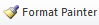 Please visit https://youtu.be/yjdL2n4lZm4 for more detailed instructions.University Requirements: University Requirements: See Graduate School Degree Policies for additional information (p. 35) See Graduate School Degree Policies for additional information (p. 35) Program Requirements: Sem. Hrs. CRIM 6133, Police and Society 3 CRIM 6233, Criminal Justice Systems 3 CRIM 6403, Seminar in Juvenile Delinquency OR CRIM 6523, Seminar in Criminal Behavior 3 CRIM 6513, Seminar in Community and Institutional Corrections 3 Methods Courses (select three hours from the following): SOC 5323, Applied Research SOC 5343, Geographical Information Systems for the Social Sciences SOC 6253, Qualitative Methods of Social Research SOC 6343, Methods of Social Research SOC 6383, Advanced Data Analysis POSC 6003, Techniques of Political and Public Administration Research POSC 6533, Public Policy and Evaluation 3 Select eighteen hours from the following: Other courses require approval from the Director of the MACJ program and the Chair of the Criminology, Sociology, and Geography Department. CRIM 5313, Seminar on Organized Crime CRIM 6403, Seminar in Juvenile Delinquency (if not taken above) CRIM 6523, Criminal Behavior (if not taken above) CRIM 680V, Independent StudyPOSC 6503, Managing Local Government POSC 6523, Decision Making POSC 6533, Seminar in Human Resource Management POSC 6553, Public Budgeting and Finance POSC 6563, Seminar in Public Administration POSC 6573, Grant Writing and Administration SOC 5003, Perspectives in Death and Dying SOC 5063, Sociology of Disasters SOC 5073, Sociology of Family Violence SOC 5223, Urban Sociology SOC 5233, Social Organization SOC 5253, Rural Sociology SOC 5263, Terrorism as a Social Movement SOC 560V, Special Problems SOC 6113, Seminar in Contemporary Sociology SOC 6123, Aging, Law and Social Issues SOC 6203, Social Psychology SOC 6423, Seminar in Race, Gender and Class Any of the Methods Courses listed above not taken to satisfy the Methods requirement. 18 Sub-total 33 Total Required Hours: 33